POTVRDENIE O NÁVŠTEVE ŠKOLY PRE ZÁKONNÉHO ZÁSTUPCU ŽIAKAMeno žiaka: ..................................................................... Trieda: .............................................Dôvod návštevy školy:   Plnenie povinnej školskej dochádzky.V čase od.................................................do.......................................................Žiak v šk. roku ........................v tomto období vymeškal: ..................................ospravedlnených  hodín               .............................. neospravedlnených hodín.Dátum: ..........................................................................................				            .............................................               triedny učiteľ        		     pečiatka školy		          riaditeľka školyPotvrdenie sa vydáva na žiadosť zákonného zástupcu žiaka.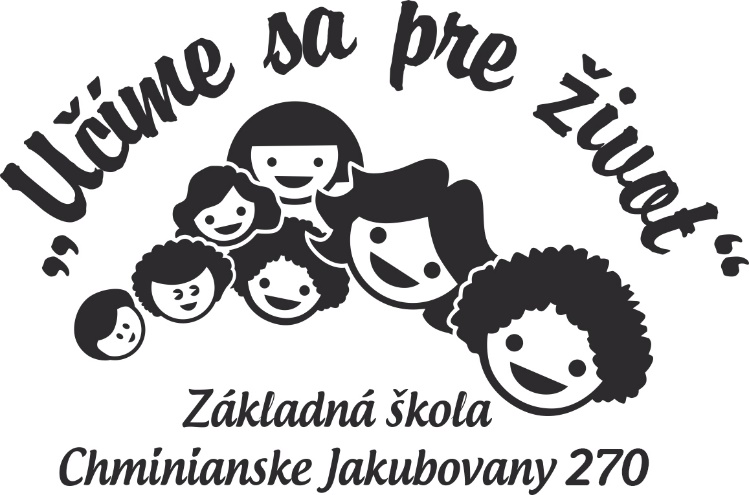 Základná škola, Chminianske Jakubovany 270, 082 33 Chminianske Jakubovany